АДМИНИСТРАЦИЯ ТУЖИНСКОГО МУНИЦИПАЛЬНОГО РАЙОНА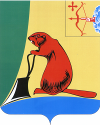 КИРОВСКОЙ ОБЛАСТИПОСТАНОВЛЕНИЕВ целях приведения нормативных актов в соответствие с действующим законодательством, в соответствии с Федеральным законом от 27.07.2010        № 210-ФЗ «Об организации предоставления государственных и муниципальных услуг» , на основании типового перечня муниципальных услуг, разработанного на основе анализа действующего законодательства рабочей группой, созданной распоряжением администрации Правительства Кировской области от 18.05.2012 № 60, администрация района ПОСТАНОВЛЯЕТ:1. Признать утратившим силу постановление администрации  Тужинского муниципального района от 26.06.2012 №362 «О внесении изменений в постановление администрации района от 24.01.2012 № 29 « Об утверждении административного регламента предоставления муниципальной услуги «Выдача копий архивных документов, подтверждающих право на владение землей в Тужинском муниципальном районе»2. Настоящее постановление вступает в силу с момента опубликования.И.о. главы администрации Тужинского муниципального района    Н.А. Бушманов12.02.2013№51пгт ТужаОб отмене постановления администрации Тужинского муниципального района от 26.06.2012 № 362пгт ТужаОб отмене постановления администрации Тужинского муниципального района от 26.06.2012 № 362пгт ТужаОб отмене постановления администрации Тужинского муниципального района от 26.06.2012 № 362пгт ТужаОб отмене постановления администрации Тужинского муниципального района от 26.06.2012 № 362